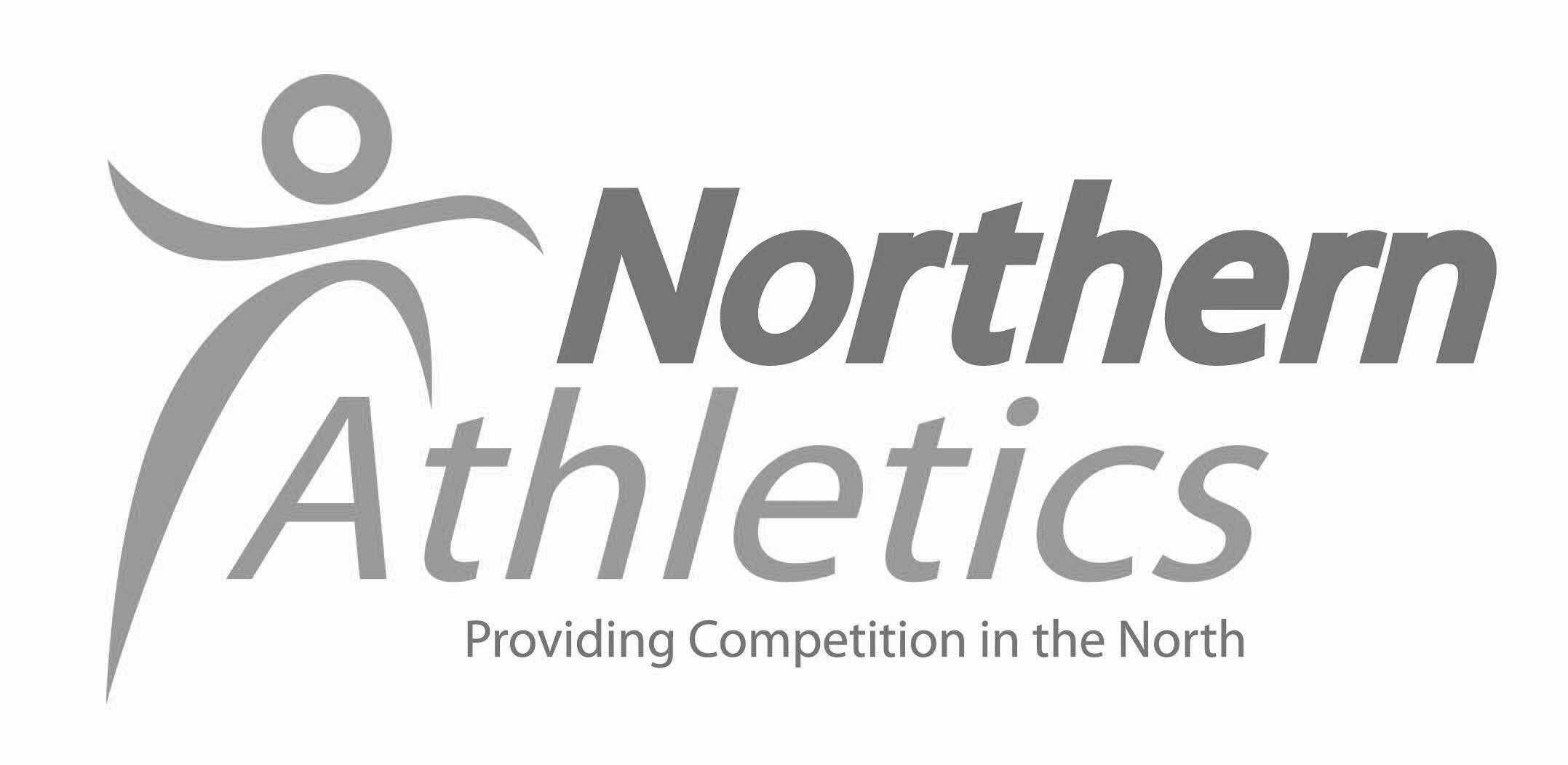 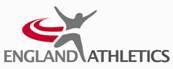 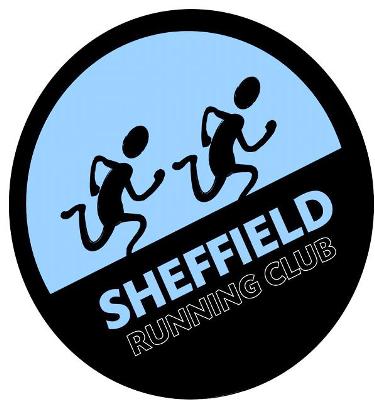 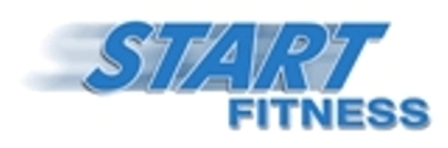 Age GroupsU11		Competitors	9 &10 years on day of competition.U13		Competitors   11years on the day of competition  & 12 years  on 31st August/1st September 2014U15		Competitors 13 & 14 years on 31st August / 1st September 2014U17		Competitors   15 & 16  years on 31st August / 1st September 2014Senior	Competitors 17 years and over on 31st August / 1st  September 2014
Masters All age groups – Competitors must be at least 35 years and the correct age for the appropriate category on the day of competition. EntriesAll entries must be submitted through the Northern Athletics website online entry system Entry fees as below. 	U17/U15/U13 /U11				£18.00 per team					All Masters & Senior Women			£18.00 per team (3 Stage)	Senior Men					£24.00 per team (4 Stage)Conditions of EntryEntries from Clubs will only be accepted if the Club is currently affiliated to England Athletics and based in the Northern Athletics area.Team members MUST be first claim members of that club AND registered with England Athletics. England Athletics Registration Numbers MUST be included. Athletes without registration numbers will not be accepted. (U11 athletes are exempt from this condition)  
Any Foreign Athletes in the team MUST also be currently registered with UKA as Foreign Athletes. All team and athlete affiliation will be verified prior to the event.  A club can enter as many foreign athletes as they wish but only 2 may run in each declared teamClubs entering Yorkshire Veterans Championships must be affiliated to YVAA.Entries must be submitted via the official online entry system and the correct fees paid at the time of entry. Late & incorrectly submitted entries will be rejected by the Sportsoft entry portalAcknowledgement of entry will be by return email and final instructions will be emailed prior to the event.Clubs that run ineligible or unregistered runners will be disqualified and may have their entry refused for the 2015 eventAll Northern Athletics Clubs affiliated to England Athletics are eligible to enter the 2015  National ChampionshipsPrizes & AwardsNorthern ChampionshipsChampionship medals will be awarded to the first 3 ‘A’ teams to finish (male & female) in each age group excluding U11 age group. (Non Championship event; Awards will be made to the first three U11 teams). AA ChampionshipsChampionship medals will be awarded to the first 3 ‘A’ teams to finish (male & female) in each age group (Minimum of 4 teams per age group)	entered in the South Yorkshire Championships. Veterans AA Championships (for YVAA affiliated clubs only)1st 3 teams in M35-39, 40-49, 50-59, & W35-44, 45-54.	1st 2 teams in M60-69. 1st team only in W55+ & M70+	